Publicado en Sancti-Spíritus (Salamanca) el 06/10/2022 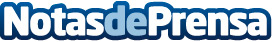 Grupo Nieves amplía su red de estaciones abriendo una Estación de Servicio para transportistas en Sancti-SpíritusLa compañía energética Nieves cuenta con su primera estación de servicio propia en Sancti-Spíritus con una amplia variedad de servicios, cubriendo una de las principales rutas fronterizas entre España y PortugalDatos de contacto:Comunicación900500111Nota de prensa publicada en: https://www.notasdeprensa.es/grupo-nieves-amplia-su-red-de-estaciones Categorias: Nacional Castilla y León Logística Industria Automotriz Otras Industrias http://www.notasdeprensa.es